Aurora’s Degree & PG College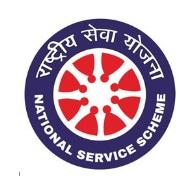 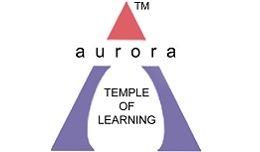 (ACCREDITED BY NAAC WITH 'B++' GRADE)Chikkadpally, Hyderabad 500020NSS UNIT – 1, 2 (Boys /Girls) 2023-2024Email: nss@adc.edu.in  9100000507 / 9100000536OBJECTIVE:The main theme of the event is to perform yoga,  To motivate the volunteers about the importance of yoga and maintaining mental stability.BRIEF ABOUT THE EVENT: International Yoga Day is observed in the month of June every year on the occasion International yoga day, Aurora’s Degree & PG College NSS Cell Unit I and Unit II has conducted International Yoga Day event at Osmania University – Arts College on 21st June 2023 sharp by 7:00 am and continued till 9:00 AM. In this regard NSS Students active part and Yoga related activities being done by them. As per the given instructions of NSS Programmer officers, Around 27 students took part in the International Yoga Day. NSS student’s got awareness on importance of International Yoga Day and Health fitness to be maintained as Yoga for Well- Being. Listed below Student details:OUTCOME:NSS Cell Unit I and Unit II Students have took active part in the event to celebrate the International yoga day, In which NSS volunteers practiced with some yoga Asanas. PHOTOGRAPH: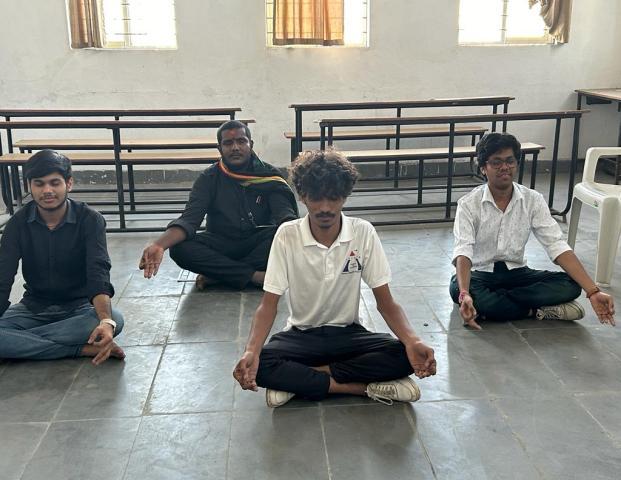 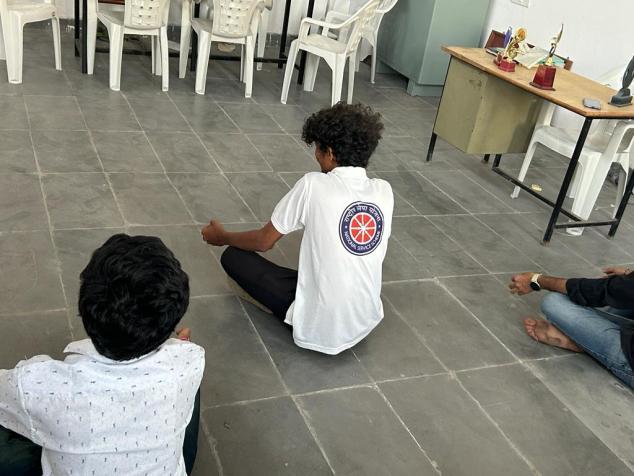 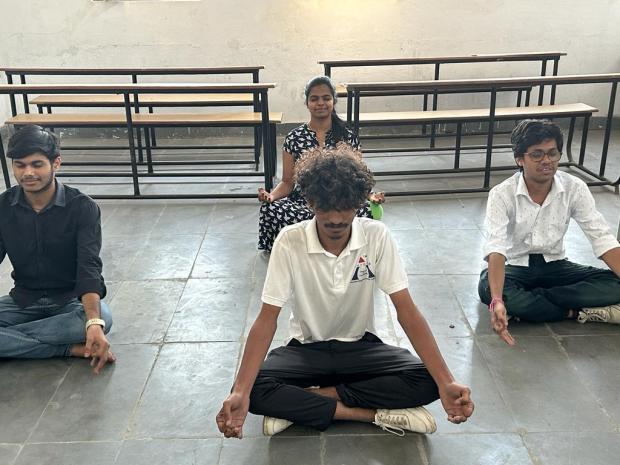 NAME OF THE EVENTINTERNATIONAL YOGA DAYFACULTY INCHARGER. Arjuna Rao , NSSPO Unit –I C. Suvarna Lakshmi, NSS PO Unit-II CELL NSS Cell, Aurora’s Degree & PG CollegeDATE21st June 2023TARGET AUDIENCENSS PROGRAM OFFICERS,COORDINATORS,VOLUNTEERSVENUEAURORA’S DEGREE & PG COLLEGE,BLOCK VI, RTC X ROADS HYDERABADSPEAKERR. Arjuna Rao , NSS PO Unit –I C. Suvarna Lakshmi, NSS PO Unit-IIS.NoROLL NONameSTREAM 11051-21-405-087TEJASWIBCOM COMPUTER APPLICATIONS 2B 21051-21-405-080HARPITA BCOM COMPUTER APPLICATIONS 2B 31051-21-405-064DEVI PRASANNABCOM COMPUTER APPLICATIONS 2B 41051-21-405-095SRIMANBCOM COMPUTER APPLICATIONS 2B 51051-21-538-003LAXMI B.COM BUSINESS ANALYTICS 2CC61051-21-488-026SHIVANIBTBIC271051-22-371-015PAVAN KUMAR BBA BA81051-20-684-109ABHISHEKBBA 3C91051-22-405-054KODAKANDLA UJWALAB.COM COMPUTER APPLICATIONS  1A101051-20-467-087KASHYAPBSC 3B111051-21-539-017G.SATHWIK REDDYBSC MSDS_2121051-21-467-043MVR. BHARADWAJ SHARMAMSCS-2A131051-21-467-008OMKARBSC MSCS 2A141051-22-861-009BOOMIKA SANTOSHIBCA 1ST YEAR151051-22-405-119VEMPATI PAVAN SAIBCOM COMPUTER APPLICATIONS 1B 161051-22-405-026MANO VIKAS BCOM COMPUTER APPLICATIONS 1A 171051-22-405-029VIVEKBCOM COMPUTER APPLICATIONS 1A 181051-22-405-019KARTHIKBCOM COMPUTER APPLICATIONS 1A 191051-22-488-004ANIRUDH BTBIC I201051-22-405-030D.CHARITHA SREEBCOM COMPUTER APPLICATIONS 1A 211051-20-405-058NIKHIL REDDY BCOM COMPUTERS 3A221051-20-684-152G.B.SUPRAJABBA 3C231051-21-538-020HARI HARANBCOM BUSINESS ANALYTICS 241051-22-405-050N.SHIRISHA LAKSHMIBCOM COMPUTERS 1251051-22-405-037K.KAVYANJALIBCOM COMPUTERS 1261051-21-401-059ANU EKAMBEBCOM GENERALS 2 271051-21-538-021SURYA TEJA BCOM BUSINESS ANALYTICS 